ҚР Әділет министрлігінде 2016 жылы 15 ақпанда №13081 тіркелді «Банктердің есеп айырысу үшін қабылдайтын міндеттемелерінің құрылымын, ең төменгі резервтік талаптарды орындау шарттарын, резервке қою тәртібін қоса алғанда, ең төменгі резервтік талаптар туралы қағидаларды бекіту туралы» Қазақстан Республикасы Ұлттық Банкі Басқармасының 2015 жылғы 20 наурыздағы № 38 қаулысына өзгерістер енгізу туралы
«Қазақстан Республикасының кейбір заңнамалық актілеріне екінші деңгейдегі банктердің жұмыс істемейтін кредиттері мен активтері, қаржылық қызметтер көрсету және қаржы ұйымдары мен Қазақстан Республикасы Ұлттық Банкінің қызметі мәселелері бойынша өзгерістер мен толықтырулар енгізу туралы» 2015 жылғы 24 қарашадағы Қазақстан Республикасының Заңын іске асыру мақсатында Қазақстан Республикасы Ұлттық Банкінің Басқармасы ҚАУЛЫ ЕТЕДІ:1. «Банктердің есеп айырысу үшін қабылдайтын міндеттемелерінің құрылымын, ең төменгі резервтік талаптарды орындау шарттарын, резервке қою тәртібін қоса алғанда, ең төменгі резервтік талаптар туралы қағидаларды бекіту туралы» Қазақстан Республикасы Ұлттық Банкі Басқармасының 2015 жылғы 20 наурыздағы № 38 қаулысына (Нормативтік құқықтық актілерді мемлекеттік тіркеу тізілімінде № 10776 тіркелген, 2015 жылғы 15 мамырда «Әділет» ақпараттық-құқықтық жүйесінде жарияланған) мынадай өзгерістер енгізілсін:тақырыбы мынадай редакцияда жазылсын:«Банктердің ең төмен резервтік талаптарды есептеу үшін қабылданатын міндеттемелерінің құрылымын қоса алғанда, ең төмен резервтік талаптар туралы қағидаларды, ең төмен резервтік талаптарды есептеу, ең төмен резервтік талаптардың нормативтерін орындау, ең төмен резервтік талаптарды резервтеу және олардың нормативтерінің орындалуын бақылауды жүзеге асыру тәртібін бекіту туралы»;1-тармақ мынадай редакцияда жазылсын:«1. Қоса беріліп отырған Банктердің ең төмен резервтік талаптарды есептеу үшін қабылданатын міндеттемелерінің құрылымын қоса алғанда, ең төмен резервтік талаптар туралы қағидалар, ең төмен резервтік талаптарды есептеу, ең төмен резервтік талаптардың нормативтерін орындау, ең төмен резервтік талаптарды резервтеу және олардың нормативтерінің орындалуын бақылауды жүзеге асыру тәртібі бекітілсін.»;тақырыбы мынадай редакцияда жазылсын:«Банктердің, Қазақстан Республикасы бейрезидент банктері филиалдарының ең төмен резервтік талаптарды есептеу үшін қабылданатын міндеттемелерінің құрылымын қоса алғанда, ең төмен резервтік талаптар туралы қағидаларды, ең төмен резервтік талаптарды есептеу, ең төмен резервтік талаптардың нормативтерін орындау, ең төмен резервтік талаптарды резервтеу және олардың нормативтерінің орындалуын бақылауды жүзеге асыру тәртібін бекіту туралы»;1-тармақ мынадай редакцияда жазылсын:«1. Қоса беріліп отырған Банктердің, Қазақстан Республикасы бейрезидент банктері филиалдарының ең төмен резервтік талаптарды есептеу үшін қабылданатын міндеттемелерінің құрылымын қоса алғанда, ең төмен резервтік талаптар туралы қағидалар, ең төмен резервтік талаптарды есептеу, ең төмен резервтік талаптардың нормативтерін орындау, ең төмен резервтік талаптарды резервтеу және олардың нормативтерінің орындалуын бақылауды жүзеге асыру тәртібі бекітілсін.»;көрсетілген қаулымен бекітілген Банктердің есеп айырысу үшін қабылдайтын міндеттемелерінің құрылымын, ең төменгі резервтік талаптарды орындау шарттарын, резервке қою тәртібін қоса алғанда, ең төменгі резервтік талаптар туралы қағидаларда:тақырыбы мынадай редакцияда жазылсын:«Банктердің ең төмен резервтік талаптарды есептеу үшін қабылданатын міндеттемелерінің құрылымын қоса алғанда, ең төмен резервтік талаптар туралы қағидалар, ең төмен резервтік талаптарды есептеу, ең төмен резервтік талаптардың нормативтерін орындау, ең төмен резервтік талаптарды резервтеу және олардың нормативтерінің орындалуын бақылауды жүзеге асыру тәртібі»;кіріспесі мынадай редакцияда жазылсын:«Банктердің ең төмен резервтік талаптарды есептеу үшін қабылданатын міндеттемелерінің құрылымын қоса алғанда, ең төмен резервтік талаптар туралы қағидалар, ең төмен резервтік талаптарды есептеу, ең төмен резервтік талаптардың нормативтерін орындау, ең төмен резервтік талаптарды резервтеу және олардың нормативтерінің орындалуын бақылауды жүзеге асыру тәртібі (бұдан әрі - Қағидалар) «Қазақстан Республикасының Ұлттық Банкі туралы» 1995 жылғы 30 наурыздағы Қазақстан Республикасының Заңына сәйкес әзірленді және банктердің ең төмен резервтік талаптарды есептеу үшін қабылдайтын міндеттемелерінің құрылымын, ең төмен резервтік талаптарды есептеу, ең төмен резервтік талаптардың нормативтерін орындау, ең төмен резервтік талаптарды резервтеу және нормативтерінің орындалуын бақылауды жүзеге асыру тәртібін қоса алғанда, ең төмен резервтік талаптарды айқындайды.».;20-тармақ мынадай редакцияда жазылсын:«2016 жылғы 5 қаңтардан бастап ең төмен резервтік талаптарды орындау үшін резервтік активтерді банк кассадағы ұлттық валютамен қолма-қол ақша мен банктің Ұлттық Банктегі ұлттық валютамен корреспонденттік шоттарындағы қалдықтар сомасы ретінде есептейді.»;1-қосымшаның жоғарғы оң жақ бұрыштағы мәтіні мынадай редакцияда жазылсын:«Банктердің ең төмен резервтік талаптардыесептеу үшін қабылданатын міндеттемелерініңқұрылымын қоса алғанда, ең төмен резервтік талаптартуралы қағидаларға, ең төмен резервтік талаптарды есептеу,ең төмен резервтік талаптардың нормативтерін орындау,ең төмен резервтік талаптарды резервтеу жәнеолардың нормативтерінің орындалуын бақылауды жүзеге асыру тәртібіне1-қосымша»;2-қосымшаның жоғарғы оң жақ бұрыштағы мәтіні мынадай редакцияда жазылсын:«Банктердің ең төмен резервтік талаптардыесептеу үшін қабылданатын міндеттемелерініңқұрылымын қоса алғанда, ең төмен резервтік талаптартуралы қағидаларға, ең төмен резервтік талаптарды есептеу,ең төмен резервтік талаптардың нормативтерін орындау,ең төмен резервтік талаптарды резервтеу жәнеолардың нормативтерінің орындалуын бақылауды жүзеге асыру тәртібіне2-қосымша»;3-қосымшаның жоғарғы оң жақ бұрыштағы мәтіні мынадай редакцияда жазылсын:«Банктердің ең төмен резервтік талаптардыесептеу үшін қабылданатын міндеттемелерініңқұрылымын қоса алғанда, ең төмен резервтік талаптартуралы қағидаларға, ең төмен резервтік талаптарды есептеу,ең төмен резервтік талаптардың нормативтерін орындау,ең төмен резервтік талаптарды резервтеу жәнеолардың нормативтерінің орындалуын бақылауды жүзеге асыру тәртібіне3-қосымша»;4-қосымшаның жоғарғы оң жақ бұрыштағы мәтіні мынадай редакцияда жазылсын:«Банктердің ең төмен резервтік талаптардыесептеу үшін қабылданатын міндеттемелерініңқұрылымын қоса алғанда, ең төмен резервтік талаптартуралы қағидаларға, ең төмен резервтік талаптарды есептеу,ең төмен резервтік талаптардың нормативтерін орындау,ең төмен резервтік талаптарды резервтеу жәнеолардың нормативтерінің орындалуын бақылауды жүзеге асыру тәртібіне4-қосымша»;5-қосымшаның жоғарғы оң жақ бұрыштағы мәтіні мынадай редакцияда жазылсын:«Банктердің ең төмен резервтік талаптардыесептеу үшін қабылданатын міндеттемелерініңқұрылымын қоса алғанда, ең төмен резервтік талаптартуралы қағидаларға, ең төмен резервтік талаптарды есептеу,ең төмен резервтік талаптардың нормативтерін орындау,ең төмен резервтік талаптарды резервтеу жәнеолардың нормативтерінің орындалуын бақылауды жүзеге асыру тәртібіне5-қосымша»;6-қосымшаның жоғарғы оң жақ бұрыштағы мәтіні мынадай редакцияда жазылсын:«Банктердің ең төмен резервтік талаптардыесептеу үшін қабылданатын міндеттемелерініңқұрылымын қоса алғанда, ең төмен резервтік талаптартуралы қағидаларға, ең төмен резервтік талаптарды есептеу,ең төмен резервтік талаптардың нормативтерін орындау,ең төмен резервтік талаптарды резервтеу жәнеолардың нормативтерінің орындалуын бақылауды жүзеге асыру тәртібіне6-қосымша»;7-қосымшаның жоғарғы оң жақ бұрыштағы мәтіні мынадай редакцияда жазылсын:«Банктердің ең төмен резервтік талаптардыесептеу үшін қабылданатын міндеттемелерініңқұрылымын қоса алғанда, ең төмен резервтік талаптартуралы қағидаларға, ең төмен резервтік талаптарды есептеу,ең төмен резервтік талаптардың нормативтерін орындау,ең төмен резервтік талаптарды резервтеу жәнеолардың нормативтерінің орындалуын бақылауды жүзеге асыру тәртібіне7-қосымша»;8-қосымшаның жоғарғы оң жақ бұрыштағы мәтіні мынадай редакцияда жазылсын:«Банктердің ең төмен резервтік талаптардыесептеу үшін қабылданатын міндеттемелерініңқұрылымын қоса алғанда, ең төмен резервтік талаптартуралы қағидаларға, ең төмен резервтік талаптарды есептеу,ең төмен резервтік талаптардың нормативтерін орындау,ең төмен резервтік талаптарды резервтеу жәнеолардың нормативтерінің орындалуын бақылауды жүзеге асыру тәртібіне8-қосымша»;9-қосымшаның жоғарғы оң жақ бұрыштағы мәтіні мынадай редакцияда жазылсын:«Банктердің ең төмен резервтік талаптардыесептеу үшін қабылданатын міндеттемелерініңқұрылымын қоса алғанда, ең төмен резервтік талаптартуралы қағидаларға, ең төмен резервтік талаптарды есептеу,ең төмен резервтік талаптардың нормативтерін орындау,ең төмен резервтік талаптарды резервтеу жәнеолардың нормативтерінің орындалуын бақылауды жүзеге асыру тәртібіне9-қосымша»;тақырыбы мынадай редакцияда жазылсын:«Банктердің, Қазақстан Республикасы бейрезидент банктері филиалдарының ең төмен резервтік талаптарды есептеу үшін қабылданатын міндеттемелерінің құрылымын қоса алғанда, ең төмен резервтік талаптар туралы қағидалар, ең төмен резервтік талаптарды есептеу, ең төмен резервтік талаптардың нормативтерін орындау, ең төмен резервтік талаптарды резервтеу және олардың нормативтерінің орындалуын бақылауды жүзеге асыру тәртібі»;кіріспесі мынадай редакцияда жазылсын:«Банктердің, Қазақстан Республикасы бейрезидент банктері филиалдарының ең төмен резервтік талаптарды есептеу үшін қабылданатын міндеттемелерінің құрылымын қоса алғанда, ең төмен резервтік талаптар туралы қағидалар, ең төмен резервтік талаптарды есептеу, ең төмен резервтік талаптардың нормативтерін орындау, ең төмен резервтік талаптарды резервтеу және олардың нормативтерінің орындалуын бақылауды жүзеге асыру тәртібі (бұдан әрі - Қағидалар) «Қазақстан Республикасының Ұлттық Банкі туралы» 1995 жылғы 30 наурыздағы Қазақстан Республикасының Заңына сәйкес әзірленді және банктердің, Қазақстан Республикасы бейрезидент банктері филиалдарының ең төмен резервтік талаптарды есептеу үшін қабылдайтын міндеттемелерінің құрылымын, ең төмен резервтік талаптарды есептеу, ең төмен резервтік талаптардың нормативтерін орындау, ең төмен резервтік талаптарды резервтеу және нормативтерінің орындалуын бақылауды жүзеге асыру тәртібін қоса алғанда, ең төмен резервтік талаптарды айқындайды.».1-қосымшаның жоғарғы оң жақ бұрыштағы мәтіні мынадай редакцияда жазылсын:«Банктердің, Қазақстан Республикасы бейрезидент банктеріфилиалдарының ең төмен резервтік талаптарды есептеу үшінқабылданатын міндеттемелерінің құрылымын қоса алғанда, ең төменрезервтік талаптар туралы қағидаларға, ең төмен резервтік талаптардыесептеу, ең төмен резервтік талаптардың нормативтерін орындау, еңтөмен резервтік талаптарды резервтеу және олардың нормативтерініңорындалуын бақылауды жүзеге асыру тәртібіне1-қосымша»;2-қосымшаның жоғарғы оң жақ бұрыштағы мәтіні мынадай редакцияда жазылсын:«Банктердің, Қазақстан Республикасы бейрезидент банктеріфилиалдарының ең төмен резервтік талаптарды есептеу үшінқабылданатын міндеттемелерінің құрылымын қоса алғанда, ең төменрезервтік талаптар туралы қағидаларға, ең төмен резервтік талаптардыесептеу, ең төмен резервтік талаптардың нормативтерін орындау, еңтөмен резервтік талаптарды резервтеу және олардың нормативтерініңорындалуын бақылауды жүзеге асыру тәртібіне2-қосымша»;3-қосымшаның жоғарғы оң жақ бұрыштағы мәтіні мынадай редакцияда жазылсын:«Банктердің, Қазақстан Республикасы бейрезидент банктеріфилиалдарының ең төмен резервтік талаптарды есептеу үшінқабылданатын міндеттемелерінің құрылымын қоса алғанда, ең төменрезервтік талаптар туралы қағидаларға, ең төмен резервтік талаптардыесептеу, ең төмен резервтік талаптардың нормативтерін орындау, еңтөмен резервтік талаптарды резервтеу және олардың нормативтерініңорындалуын бақылауды жүзеге асыру тәртібіне3-қосымша»;4-қосымшаның жоғарғы оң жақ бұрыштағы мәтіні мынадай редакцияда жазылсын:«Банктердің, Қазақстан Республикасы бейрезидент банктеріфилиалдарының ең төмен резервтік талаптарды есептеу үшінқабылданатын міндеттемелерінің құрылымын қоса алғанда, ең төменрезервтік талаптар туралы қағидаларға, ең төмен резервтік талаптардыесептеу, ең төмен резервтік талаптардың нормативтерін орындау, еңтөмен резервтік талаптарды резервтеу және олардың нормативтерініңорындалуын бақылауды жүзеге асыру тәртібіне4-қосымша»;5-қосымшаның жоғарғы оң жақ бұрыштағы мәтіні мынадай редакцияда жазылсын:«Банктердің, Қазақстан Республикасы бейрезидент банктеріфилиалдарының ең төмен резервтік талаптарды есептеу үшінқабылданатын міндеттемелерінің құрылымын қоса алғанда, ең төменрезервтік талаптар туралы қағидаларға, ең төмен резервтік талаптардыесептеу, ең төмен резервтік талаптардың нормативтерін орындау, еңтөмен резервтік талаптарды резервтеу және олардың нормативтерініңорындалуын бақылауды жүзеге асыру тәртібіне5-қосымша»;6-қосымшаның жоғарғы оң жақ бұрыштағы мәтіні мынадай редакцияда жазылсын:«Банктердің, Қазақстан Республикасы бейрезидент банктеріфилиалдарының ең төмен резервтік талаптарды есептеу үшінқабылданатын міндеттемелерінің құрылымын қоса алғанда, ең төменрезервтік талаптар туралы қағидаларға, ең төмен резервтік талаптардыесептеу, ең төмен резервтік талаптардың нормативтерін орындау, еңтөмен резервтік талаптарды резервтеу және олардың нормативтерініңорындалуын бақылауды жүзеге асыру тәртібіне6-қосымша»;7-қосымшаның жоғарғы оң жақ бұрыштағы мәтіні мынадай редакцияда жазылсын:«Банктердің, Қазақстан Республикасы бейрезидент банктеріфилиалдарының ең төмен резервтік талаптарды есептеу үшінқабылданатын міндеттемелерінің құрылымын қоса алғанда, ең төменрезервтік талаптар туралы қағидаларға, ең төмен резервтік талаптардыесептеу, ең төмен резервтік талаптардың нормативтерін орындау, еңтөмен резервтік талаптарды резервтеу және олардың нормативтерініңорындалуын бақылауды жүзеге асыру тәртібіне7-қосымша»;8-қосымшаның жоғарғы оң жақ бұрыштағы мәтіні мынадай редакцияда жазылсын:«Банктердің, Қазақстан Республикасы бейрезидент банктеріфилиалдарының ең төмен резервтік талаптарды есептеу үшінқабылданатын міндеттемелерінің құрылымын қоса алғанда, ең төменрезервтік талаптар туралы қағидаларға, ең төмен резервтік талаптардыесептеу, ең төмен резервтік талаптардың нормативтерін орындау, еңтөмен резервтік талаптарды резервтеу және олардың нормативтерініңорындалуын бақылауды жүзеге асыру тәртібіне8-қосымша»;9-қосымшаның жоғарғы оң жақ бұрыштағы мәтіні мынадай редакцияда жазылсын:«Банктердің, Қазақстан Республикасы бейрезидент банктеріфилиалдарының ең төмен резервтік талаптарды есептеу үшінқабылданатын міндеттемелерінің құрылымын қоса алғанда, ең төменрезервтік талаптар туралы қағидаларға, ең төмен резервтік талаптардыесептеу, ең төмен резервтік талаптардың нормативтерін орындау, еңтөмен резервтік талаптарды резервтеу және олардың нормативтерініңорындалуын бақылауды жүзеге асыру тәртібіне9-қосымша».2. Зерттеулер және стратегиялық талдау департаменті (Тутушкин В.А.) Қазақстан Республикасының заңнамасында белгіленген тәртіппен:1) Құқықтық қамтамасыз ету департаментімен (Сәрсенова Н.В.) бірлесіп осы қаулыны Қазақстан Республикасының Әділет министрлігінде мемлекеттік тіркеуді;2) осы қаулыны «Қазақстан Республикасы Әділет министрлігінің Республикалық құқықтық ақпарат орталығы» шаруашылық жүргізу құқығындағы республикалық мемлекеттік кәсіпорнына:Қазақстан Республикасының Әділет министрлігінде мемлекеттік тіркелгенінен кейін күнтізбелік он күн ішінде «Әділет» ақпараттық-құқықтық жүйесінде ресми жариялауға;Қазақстан Республикасының Әділет министрлігінде мемлекеттік тіркелгеннен кейін оны Қазақстан Республикасының Ұлттық Банкі алған күннен бастап күнтізбелік он күн ішінде Қазақстан Республикасы нормативтік құқықтық актілерінің мемлекеттік тізіліміне, Қазақстан Республикасы нормативтік құқықтық актілерінің эталондық бақылау банкіне енгізуге жіберуді;3) осы қаулы ресми жарияланғаннан кейін оны Қазақстан Республикасы Ұлттық Банкінің ресми интернет-ресурсына орналастыруды қамтамасыз етсін.3. Халықаралық қатынастар және жұртшылықпен байланыс департаменті (Қазыбаев А.Қ.) осы қаулыны Қазақстан Республикасының Әділет министрлігінде мемлекеттік тіркелгеннен кейін күнтізбелік он күн ішінде мерзімді баспасөз басылымдарында ресми жариялауға жіберуді қамтамасыз етсін.4. Осы қаулының орындалуын бақылау Қазақстан Республикасының Ұлттық Банкі Төрағасының орынбасары О.А. Смоляковқа жүктелсін.5. Осы қаулы, осы қаулының 2016 жылғы 5 қаңтардан бастап қолданысқа енгізілетін он бесінші және он алтыншы абзацтарын және 2020 жылғы 16 желтоқсаннан бастап қолданысқа енгізілетін 1-тармағының алтыншы - тоғызыншы және отыз бесінші - елу алтыншы абзацтарын қоспағанда, алғашқы ресми жарияланған күнінен кейін күнтізбелік он күн өткен соң қолданысқа енгізіледі.«КЕЛІСІЛДІ»Қазақстан Республикасының Ұлттық экономика министрлігіСтатистика комитетінің Төрағасының м.а. Б. Иманәлиев2016 жылғы 1 ақпан«ҚАЗАҚСТАН РЕСПУБЛИКАСЫНЫҢҰЛТТЫҚ БАНКІ»РЕСПУБЛИКАЛЫҚ МЕМЛЕКЕТТІК МЕКЕМЕСІ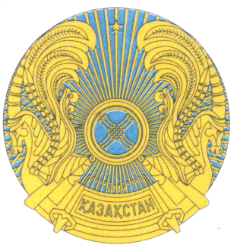 РЕСПУБЛИКАНСКОЕ ГОСУДАРСТВЕННОЕ УЧРЕЖДЕНИЕ«НАЦИОНАЛЬНЫЙ БАНКРЕСПУБЛИКИ КАЗАХСТАН»БАСҚАРМАСЫНЫҢҚАУЛЫСЫПОСТАНОВЛЕНИЕ ПРАВЛЕНИЯ2016 жылғы 28 қаңтарАлматы қаласы№ 52город АлматыҰлттық БанкТөрағасы Д. Ақышев